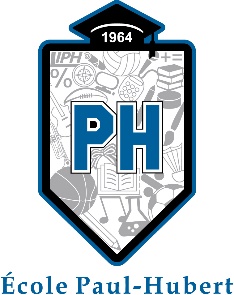 250, boulevard Arthur-Buies OuestRimouski (Québec) G5L 7A7Téléphone : (418) 724-3439Télécopie : (418) 724-3471Ensemble, visons plus haut!SÉANCE DU CONSEIL D’ÉTABLISSEMENT2021-2022PROCÈS-VERBAL de la séance ordinaire du conseil d’établissement de l’école Paul-Hubert, tenue le 7 septembre 2022 à la bibliothèque de l’école Paul-Hubert, à 19 heures.Sont présents à la réunion : Absences motivées :VITKAUSKAS, Émilie-Rose	                                JULIEN, CynthiaDUPONT, Sylvie	                                    LÉCUYER, PatriciaVALENTIN, AlexandraGIGNAC, Nathalie ____________________________________  	__________________________________Le président	La directrice de l’école Paul-HubertVianney Leroueil	Anny JeanReprésentantes et représentants des parents :charest, alexandre, représentant au comité de parentsLEROUEIL, Vianney, présidentMICHAUD, KarolineDIONNE, JulieROMAIN, BergetteReprésentante et représentants du personnel enseignant :CHENEL, SylvainCÔTÉ, MartinGOSSELIN, JulieLAVOIE, RémiReprésentante du personnel professionnel :CÔTÉ, Gaétan- Représentant du personnel professionnelReprésentante du personnel de soutien :----Représentantes des élèves :MARQUIS, Sarah-JeanneDirection de l’école :JEAN, Anny – DirectriceCE-2022.07.09.95OUVERTURE DE LA SÉANCE, VÉRIFICATION DES PRÉSENCES ET QUORUMVianney Leroueil vérifie les présences et le quorum. Il déclare ouverte la séance du conseil d’établissement de l’école Paul-Hubert à 19 h 03.CE-2022.07.09.96PÉRIODE DE QUESTIONS DU PUBLICAucun public n’est présent.CE-2022.07.09.95LECTURE ET ADOPTION DE L’ORDRE DU JOURVianney Leroueil procède à la lecture du projet d’ordre du jour.Ouverture de la séance, vérification des présences et quorumPériode de questions du publicLecture et adoption de la proposition d’ordre du jourGardien du tempsMot des membresPrésidenceReprésentant des élèvesReprésentant au comité de parents du centre de services scolaire des PharesTrésoreriePersonnel enseignantPersonnel professionnelPersonnel de soutienLecture et adoption du procès-verbal de la séance extraordinaire du 18 mai 2022AdoptionSuivisRapport annuel – Pour approbationActe d’établissement 2022-2023 – Pour adoptionLa rentrée scolaire Levée de l’assembléeL’adoption de l’ordre du jour est proposée par Sylvain Chenel, appuyé par Rémi Lavoie.CE-2022.09.07.97GARDIEN DU TEMPSMartin Côté sera gardien du temps.CE-2022.09.07.98MOT DES MEMBRESPrésidenceM Leroueil, tient à souhaiter une bonne rentrée à tous.Représentantes des élèvesSarah-Jeanne souhaite aussi une bonne rentrée à tous.Représentant au comité de parents du centre de services scolaire des PharesAlexandre Charest mentionne que suite à une rencontre du comité de parents, une validation a été faite et constate qu’il y aura plusieurs postes vacants pour la prochaine année. M. Charest porte à notre attention que le poste de Président et de secrétaire sera à pourvoir. Une ‘’pénurie’’ est à prévoir.TrésorerieDemande une rencontre afin de faire la remise des chèques et de la paperasse concernant la trésorerie. Personnel enseignantLes enseignants souhaitent une bonne rentrée à tous.Julie Gosselin mentionne qu’elle désire revenir sur le conseil et M. Rémi Lavoie abonde en son sens.Personnel professionnelM. Gaétan Côte mentionne que cette année fût une grosse rentrée. M. Côté nous annonce son départ du conseil d’établissement. Personnel de soutienAucun personnel de soutien présent.CE-2022.09.07.99Lecture et adoption du procès-verbal de la séance ordinaire du 18 MAI 2022Adoption du procès-verbal de la séance ordinaire du 18 mai 2022Proposé par Sylvain ChenelAppuyé par . Rémi LavoieSuivisUn suivi est fait concernant la finalisation de la réfection de la cour intérieure. Mme Anny nous informe que les portes devraient arriver au mois de décembre. La cour sera finie sans problème, mais les portes ne seront probablement pas installées cet hiver. CE-2022.09.07.100Rapport annuel 2021-2022 – pour approbationIl est proposé par Martin Côté et , appuyé par,  Alexandre Charest d’accepter le rapport annuel selon les modifications suivantes : Enlever la réunion du 16 févrierModifier la réunion du 1er septembre pour le 7 septembreCE-2022.09.07.101ACTE D’ÉTABLISSEMENT – POUR APPROBATIONAnny Jean présente l’acte d’établissement et demande à ce qu’on enlève la partie du Centre jeunesse, car ce dernier devrait revenir au St-Jean/Langevin. Si nous enlevons la partie du Centre jeunesse, nous faciliterons notre gestion administrative, considérant que la clientèle ne fréquente pas notre institution. Il est proposé par Gaétan Côté, appuyé par Julie Dionne, d’adopter la résolution afin d’enlever le centre jeunesse de notre acte d’établissement. 9.  LA rentrée scolaire CE-2022.09.07.102-Monsieur Leroueil demande si nous serons impactés par la grève des autobus.Mme Jean confirme que nous ne sommes pas visés. Mme Jean est questionnée sur la possibilité de manquer de professeur. Elle nous confirme que nous avons tout le personnel dont nous avons besoin et que nous avons assez de NLQ pour pallier la demande et que pour le moment tous les postes sont pourvus.Parc Lepage, la police et la Ville travaillent à trouver une méthode afin de diminuer les incidents. Mme Jean nous informe qu’une présence policière accrue sera effectuée. Du côté du Paul-Hubert, nous installerons des tables supplémentaires à l’extérieur, nous augmenterons notre offre de service sur l’heure du dîner et nous réaménagerons l’intérieur afin d’offrir un endroit ou dîner aux jeunes en vue de l’hiver qui approche. CE-2022.09.07.103LEVÉE DE L’ASSEMBLÉEIl est proposé par Karoline Michaud, appuyée par Martin Côté, de lever l’assemblée à 20h12, l’ordre du jour étant épuisé.